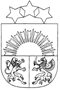 LATVIJAS  REPUBLIKAVAIŅODES   NOVADA  DOMEReģ.Nr.90000059071, Raiņa iela 23A, Vaiņode, Vaiņodes pag.,  Vaiņodes nov.,  LV-3435 tālr.63464333, 63464954, fakss 63407924, e-pasts   dome@vainode.lvDOMES  ĀRKĀRTAS SĒDES PROTOKOLSNr. 6Vaiņodes novada Vaiņodē2021. gada  05. martāSēde sasaukta plkst.830Sēdi atklāj plkst.830Sēdi vada – domes priekšsēdētājs Visvaldis JansonsProtokolē –  Inese PūlītePiedalās deputāti – Oļegs Jurjevs, Kaspars Kirpičenoks, Sandra Grosberga, Zigmunds Mickus, Valdis Līkosts,  Iveta Mame, Aiga Jaunzeme, Artūrs BlumbergsNepiedalās: – navUzaicināti piedalīties: izpilddirektora vietniece Evita Vanaga, projektu vadītājs Oskars Zvejs, izpilddirektors Normunds Pāvils.                                                                                                                                                                                                                                                                                                                                                                                                                                                                                                                                                                                                                                                                                                   Darba kārtība:Balsojums par sēdes darba kārtību.Par papildus finansējumu papildus darbiem projektā "Uzņēmējdarbības attīstība Vaiņodes novadā, atbilstoši pašvaldību attīstības programmā noteiktajai teritorijas ekonomiskajai specializācijai un balstoties uz vietējo uzņēmēju un iedzīvotāju  vajadzībāmAtklāti balsojot: PAR – 9 (Visvaldis Jansons, Oļegs Jurjevs, Sandra Grosberga, Iveta Mame, Zigmunds Mickus, Valdis Līkosts, Kaspars Kirpičenoks, Aiga Jaunzeme, Artūrs Blumbergs ); PRET – nav; ATTURAS – nav,Vaiņodes novada dome NOLEMJ:Apstiprināt izsludināto sēdes darba kārtību.Pamatojoties uz 2020. gada 6. novembra ministru kabineta rīkojumu Nr. 655 “Par ārkārtējās situācijas izsludināšanu”, tautsaimniecības attīstības jautājumu komitejas sēde notiek attālināti, vietnē www.zoom.us,  veicot video un audio ierakstu.1.p.Par papildus finansējumu papildus darbiem projektā "Uzņēmējdarbības attīstība Vaiņodes novadā, atbilstoši pašvaldību attīstības programmā noteiktajai teritorijas ekonomiskajai specializācijai un balstoties uz vietējo uzņēmēju un iedzīvotāju  vajadzībām"/Ziņo: V. Jansons/Sakarā ar Papildus būvdarbu izmaksām projekta NR. 3.3.1.0/18/I/008 ietvaros, kas veidojušas no būvuzņēmēja SIA “SkorpionsVS” piestādīto un būvniecības procesu uzraugošo pušu akceptētajām papildus darbu tāmēm ( EUR 27 122.51 bez PVN) un iekšējās elektroapgādes izbūves izmaksām, (EUR 25477.79 bez PVN) kuru izbūve sākotnēji Tehniskajā projektā netika paredzētas, bet autoruzraudzības kārtībā tika izveidots atsevišķs Tehniskais projekts ar darbu apjomiem, pēc kuriem būvdarbu veicējs, SIA “SkorpionsVS” sastādīja savu izmaksu tāmi. Sakarā ar diezgan apjomīgajiem papildus darbiem bija nepieciešamas pagarināt projekta realizācijas termiņu līdz 2021. gada 30. aprīlim, ka rezultātā bija jāpagarina arī arī autoruzraudzības, būvuzraudzības  līgumi ar papildus līgumu summām (EUR 15831.64 ar PVN) iekļaujot līgumu par iekšējās elektroapgādes sistēmas projekta izstrādi autoruzraudzības  kārtībā. Līdz ar to, kopējās projekta izmaksas, no sākotnēji apstiprinātajiem 348033.38 euro ir palielinājušās par 79478.00 euro ar PVN un sasniedz 427511.38 euro ar Pievienotās vērtības nodokli. Pašvaldības līdzdalība ieskaitot privāto finansējumu  projektā palielinās par EUR 33287.86 ar PVN.Atklāti balsojot: PAR – 5 (Visvaldis Jansons, Oļegs Jurjevs, Zigmunds Mickus, Aiga Jaunzeme, Artūrs Blumbergs ); PRET –3 (Valdis Līkosts, Kaspars Kirpičenoks, Sandra Grosberga ) ; ATTURAS – 1 (Iveta Mame),Vaiņodes novada dome NOLEMJ:Atļaut turpināt projekta NR. 3.3.1.0/18/I/008 "Uzņēmējdarbības attīstība Vaiņodes novadā, atbilstoši pašvaldību attīstības programmā noteiktajai teritorijas ekonomiskajai specializācijai un balstoties uz vietējo uzņēmēju un iedzīvotāju  vajadzībām" īstenošanu.Apstiprināt projekta Nr.3.3.1.0/18/I/008 “Uzņēmējdarbības attīstība Vaiņodes novadā atbilstoši pašvaldību attīstības programmā noteiktajai teritorijas ekonomiskajai specializācijai un balstoties uz vietējo uzņēmēju un iedzīvotāju vajadzībām” kopējās izmaksas EUR 427511.38 ar PVN, apmērā, palielinot pašvaldības ieguldījumu daļu par EUR 33287.86 ar PVNIekļaut pašvaldības budžetā  79478,00 euro projekta realizācijas pabeigšanai.Uzdot finanšu speciālistam sagatavot budžeta grozījumus.Sēde beidzas plkst.900Sēdes vadītājs:                                	  ……………………….. 	Visvaldis JansonsSēdes protokolētājs 			………………………….	Inese PūlīteProtokols parakstīts 05.03.2021.	